CHAPITRE 6 L’incidence du numérique sur le managementDOCUMENTS DE TRAVAILI. LE SYSTEME D’INFORMATION DE L’ENTREPRISE  Docs 1 à 4 pages 36 et 37 et https://www.youtube.com/watch?v=kqlVB26a5OA jusqu’à 2m25’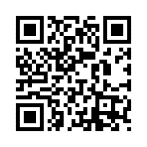 Définissez les termes suivants :
Information/données :SI (système d’information) :CRM :PGI ou ERP :Quelles sont les différentes ressources du SI ? À quelle catégorie associez-vous les ressources suivantes : les ordinateurs - les procédures et modes de travail - les logiciels - Les personnes qui traitent les données - Le CRM ?Repérez les différentes fonctions du SIDécrivez le fonctionnement du SI de d’une entreprise (Au choix Mc Donald’s ou Michel et Augustin)A partir des 2 documents suivants expliquez quels sont les rôles du SI dans une entreprise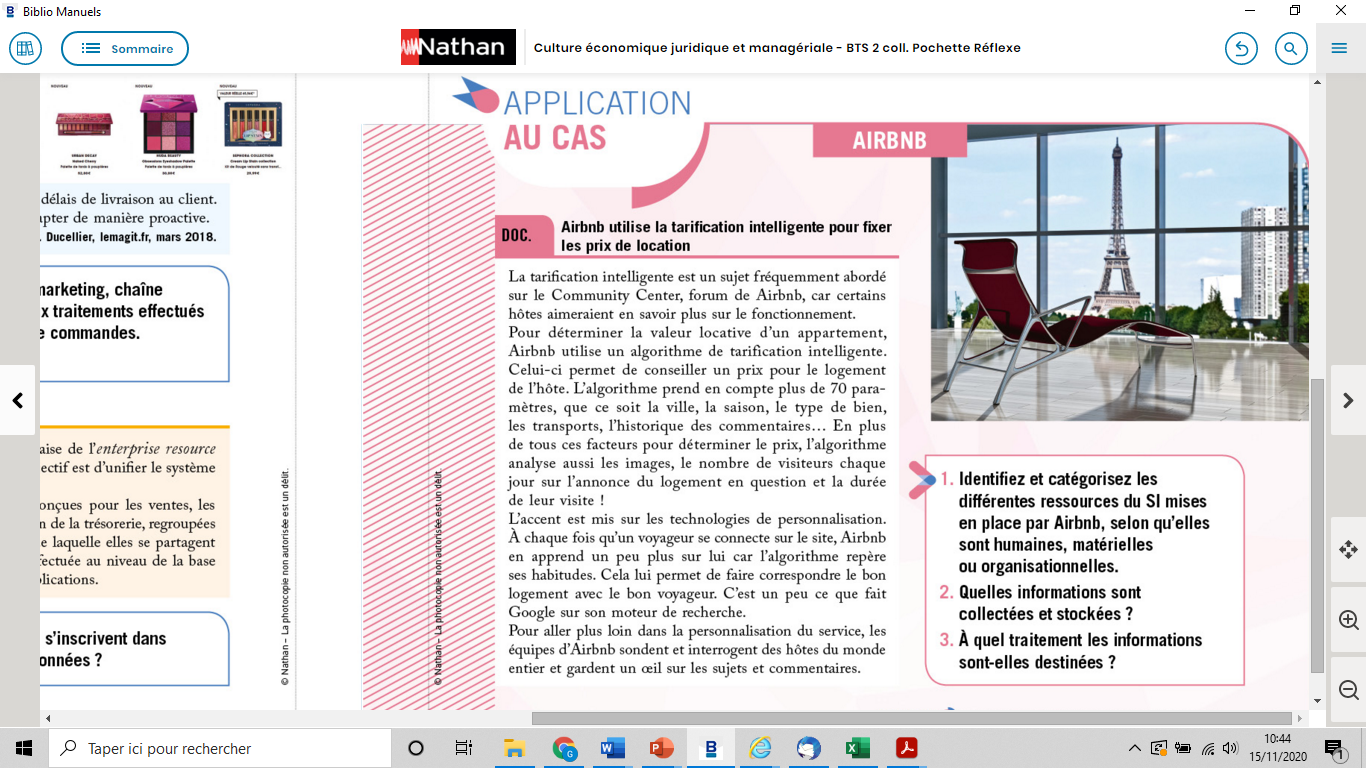 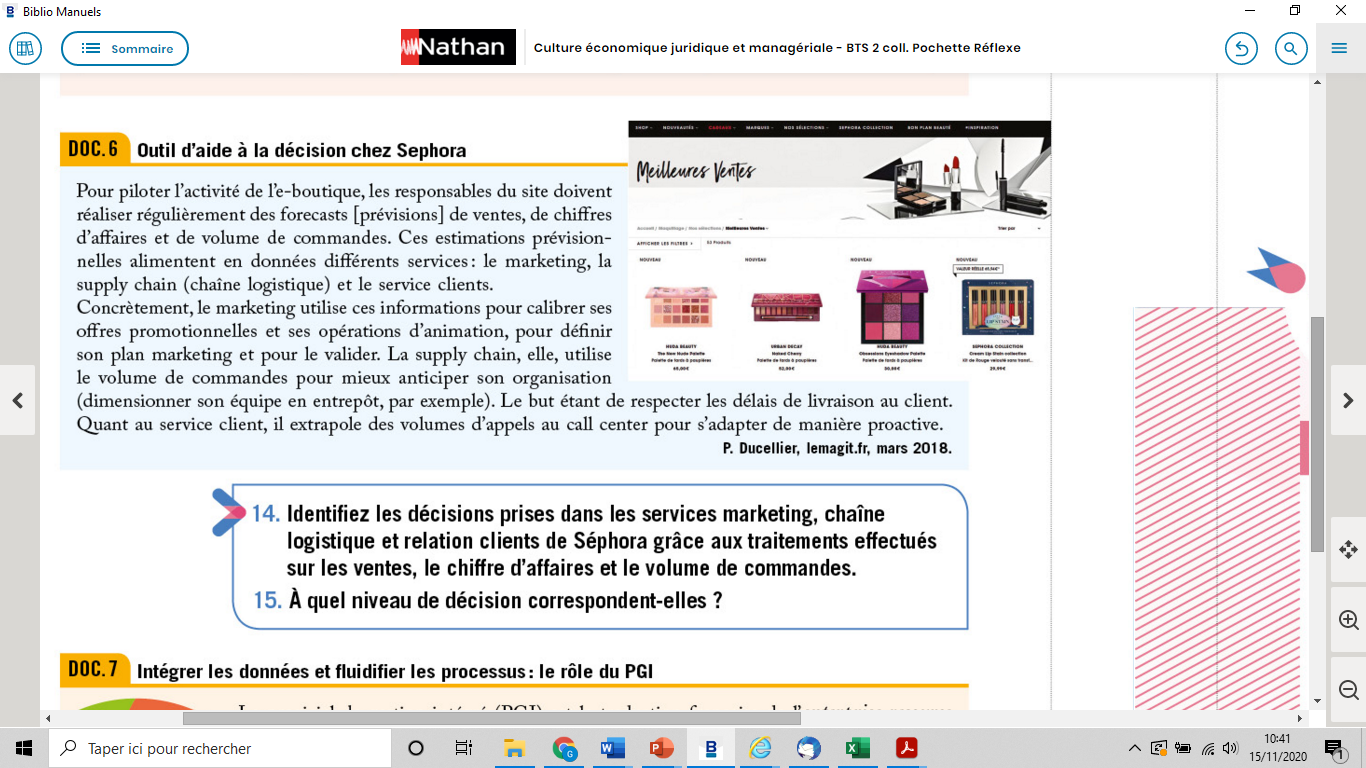 II. LES CONSEQUENCES DU NUMERIQUE SUR LE MANAGEMENT A DES STRUCTURES PLUS REACTIVESVidéo – Passer son entretien d’embauche avec une intelligence artificielle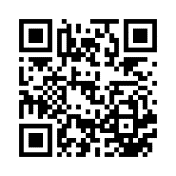 https://youtu.be/0ZeruXzACFM Comment les logiciels d’embauche fonctionnent-ils ?Qu’est-ce qui va être analysé ?Quels sont les avantages de cet outil numérique pour l’entreprise ?Après avoir lu cet extrait d’article, présentez les grands changements liés au numérique Évolution numérique : les 4 impacts managériaux Julien Godefroy  1 – Plus de distance avec nos équipesMessenger, WhatsApp, Facetime, Skype, Facebook, Linkedin… communiquer avec ses collègues et son réseau n’est plus un problème depuis l’évolution numérique. Les transports et la réservation d’un logement sont aussi de plus en plus faciles à utiliser grâce à internet.Le télétravail va se développer, mais nous ne pourrons plus vérifier par notre présence si nos équipes travaillent réellement. La confiance, déjà importante à l’heure actuelle, le sera encore plus.Attention, il nous faudra nous assurer que nos équipes ont tous les moyens de travailler à distance : ordinateur, connexion internet, téléphone.  2 – Plus de liens avec nos équipesMais même si le temps du travail à domicile (ou ailleurs) est venu, ce n’est pas pour autant qu’il y aura moins de liens avec nos équipes.L’évolution numérique a démultiplié les moyens de communication. Nous pouvons donc garder le contact très facilement. Il faudra maitriser ces applications pour avoir des contacts régulièrement, et ceci de manière individuelle et collective (par exemple avec la création de groupe WhatsApp).De plus, les moyens de se déplacer n’ont jamais été aussi nombreux et la tendance se poursuit. Des trains supersoniques, initiative lancée par Elon Musk, sont actuellement en test. Les distances pourront donc être parcourues de plus en plus rapidement. Grâce à Airbnb, il n’a jamais été aussi facile de trouver un logement. Les déplacements sont donc plus faciles à organiser et plus confortables. Il est donc facile de se voir régulièrement.Mais le plus important sera d’organiser des occasions de rencontres physiques.   3 – Des équipes plus compétentesL’évolution numérique donne accès à chacun à presque toutes les connaissances disponibles. Nos équipes vont apprendre à maitriser ces nouveaux apprentissages. Le chef ne pourra donc plus être celui qui sait tout et connait tout sur tout. Par contre, le leader sera celui qui saura accompagner ses équipes en leur donnant du feedback (quelles compétences doit-on développer ?). Il saura aussi aider à trouver les meilleurs moyens de les développer (quel sujet pour la formation ? Quelle méthode de formation ? Comment financer la formation ? etc.). 4 – Des équipes plus responsablesCet accès à la connaissance et aux formations permettra à nos équipes de mieux comprendre les enjeux de nos entreprises. Parallèlement, les réseaux sociaux donnent la possibilité à chacun de s’exprimer. Beaucoup d’entreprises utilisent de manière très active un blog pour partager les savoirs et les avis.Chacun sera donc en mesure (en raison de ses connaissances et parce qu’il aura accès à une plateforme d’expression) de participer aux orientations de l’entreprise, mais aussi d’agir sur son quotidien. Naturellement, des modes d’autogestion se développeront.  https://reussir-son-management.com/ 		Docs 13 et 14 page 79 Qu’est-ce que l’entreprise en réseau ? B.  DE NOUVEAUX RISQUES LIES AU SIDocs 16 et 17 pages 80 et 81 Et l’application au cas page 81